Pozvánka na konferenciuMladší žiaci osemročného Gymnázia Štefana Moysesa v Moldave nad Bodvou Vás srdečne pozývajú na bádateľskú konferenciu.
Kde: v priestoroch školy v Gymnáziu Š. Moysesa v Moldave nad Bodvou
Termín: 17. Mája 2013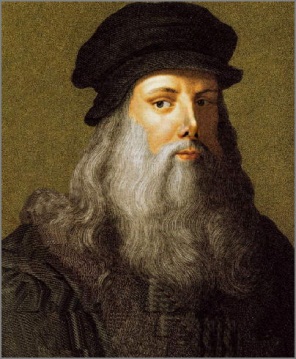 Čas: 16:00
Program:prezentácie o slávnych vedcoch a vynálezoch,výstava fotokoláží z návštevy múzea,výstava posterov o slávnych vedcoch, vynálezcoch a ich vynálezovkultúrny program, prehliadka školy. Konferencia je realizovaná v rámci projektu Spoznajme slávnych, ktorý bol podporený Nadáciou Orange v grandovom programe Školy pre budúcnosť 2012/2013.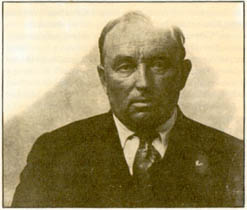 